   PLEASE TURN OFF CELL PHONES   THIS CHURCH MAY BE USED AS A RESTING VISITATION LOCALE FOR YOUR DEARLY   DEPARTED.IF YOU DESIRE THIS SERVICE, PLEASE CALL 514-769-2717“Prayer makes us understand our vulnerability”, but the Lord “gives us strength and closeness”Pope FrancisHoly Cross Parish Church1960 Jolicoeur StreetMontreal, QC	H4E 1X5Tel: 514-769-2717holycross.montreal60@gmail.comhttps://holycrossmontreal.weebly.com/Facebook: HOLY CROSS PARISH MONTREALHoly Cross Parish Church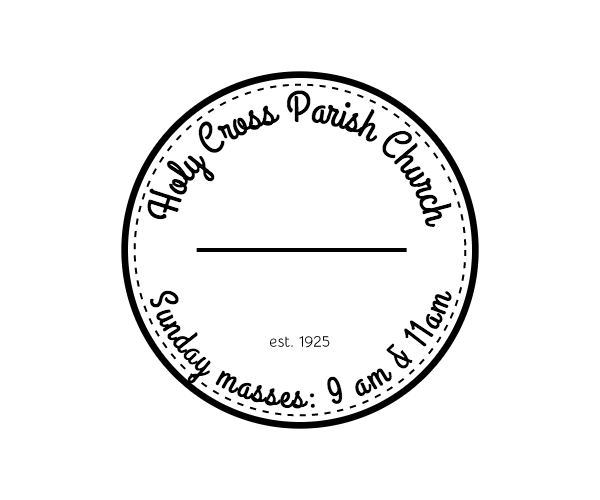 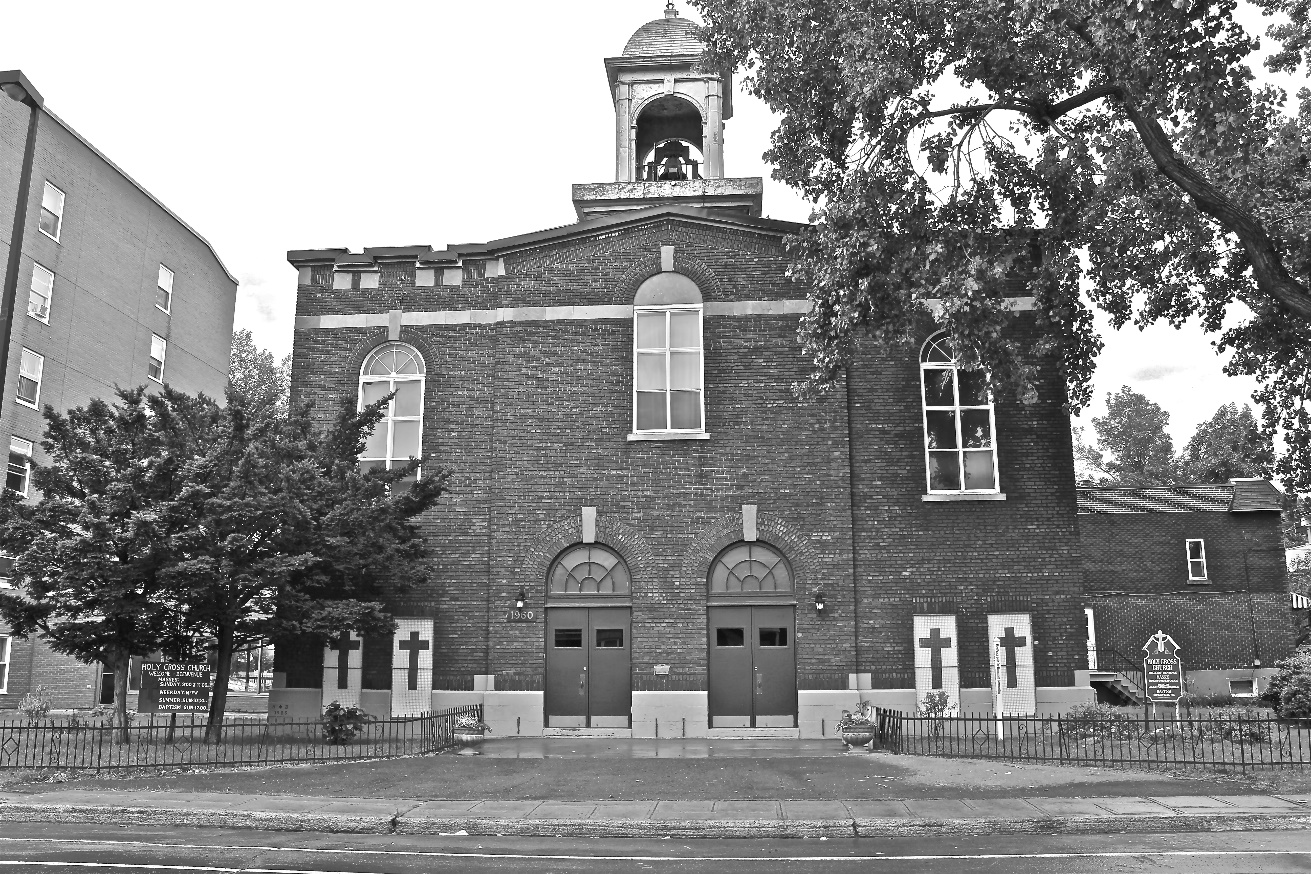 *9am mass is cancelled until further noticePastoral StaffFr. Raymond LaFontaine E.V.Parochial AdministratorParish WardensAldo Piccioni514-769-6369Holy Cross Parish1960 Jolicoeur streetMontreal, Quebec H4E 1X5TEL.: 514-769-2717; FAX: 514-769-8852Email: holycross.montreal60@gmail.comParish Office HoursWednesdaysHoly Cross Parish1960 Jolicoeur streetMontreal, Quebec H4E 1X5TEL.: 514-769-2717; FAX: 514-769-8852Email: holycross.montreal60@gmail.comParish Office HoursWednesdaysParish WardensDivya Siby514-655-6442James Potter514-733-7016Norlita Galdones 514-733-7016Ruby Johnson514-761-3242The saint for Sunday December 3rd, 2023 is St Francis Xavier.The month of December is dedicated to the Immaculate Conception.December 3rd is the first Sunday of Advent. The saint for Sunday December 3rd, 2023 is St Francis Xavier.The month of December is dedicated to the Immaculate Conception.December 3rd is the first Sunday of Advent. The saint for Sunday December 3rd, 2023 is St Francis Xavier.The month of December is dedicated to the Immaculate Conception.December 3rd is the first Sunday of Advent. The saint for Sunday December 3rd, 2023 is St Francis Xavier.The month of December is dedicated to the Immaculate Conception.December 3rd is the first Sunday of Advent. Advent is a time of joyful anticipation as we prepare our hearts for the Christmas season.The first candle on the Advent wreath represents hope. The first Sunday of Advent not only leads us to anticipate the birth of Christ but celebrates the beginning of a new liturgical season as well. It is purple the primary color of Advent and a color symbolizing royalty.Sometimes called the “Prophecy Candle”, the first candle harkens us back to Isaiah’s foretelling of the birth of Christ and all the promises God gave us in the Old Testament that would be fulfilled by the birth of Christ.Advent is a time of joyful anticipation as we prepare our hearts for the Christmas season.The first candle on the Advent wreath represents hope. The first Sunday of Advent not only leads us to anticipate the birth of Christ but celebrates the beginning of a new liturgical season as well. It is purple the primary color of Advent and a color symbolizing royalty.Sometimes called the “Prophecy Candle”, the first candle harkens us back to Isaiah’s foretelling of the birth of Christ and all the promises God gave us in the Old Testament that would be fulfilled by the birth of Christ.Advent is a time of joyful anticipation as we prepare our hearts for the Christmas season.The first candle on the Advent wreath represents hope. The first Sunday of Advent not only leads us to anticipate the birth of Christ but celebrates the beginning of a new liturgical season as well. It is purple the primary color of Advent and a color symbolizing royalty.Sometimes called the “Prophecy Candle”, the first candle harkens us back to Isaiah’s foretelling of the birth of Christ and all the promises God gave us in the Old Testament that would be fulfilled by the birth of Christ.Advent is a time of joyful anticipation as we prepare our hearts for the Christmas season.The first candle on the Advent wreath represents hope. The first Sunday of Advent not only leads us to anticipate the birth of Christ but celebrates the beginning of a new liturgical season as well. It is purple the primary color of Advent and a color symbolizing royalty.Sometimes called the “Prophecy Candle”, the first candle harkens us back to Isaiah’s foretelling of the birth of Christ and all the promises God gave us in the Old Testament that would be fulfilled by the birth of Christ.THOUGHT OF THE DAY:“Advent is a journey towards Bethlehem. May we let ourselves be drawn by the light of God made man.”Pope FrancisTHOUGHT OF THE DAY:“Advent is a journey towards Bethlehem. May we let ourselves be drawn by the light of God made man.”Pope FrancisTHOUGHT OF THE DAY:“Advent is a journey towards Bethlehem. May we let ourselves be drawn by the light of God made man.”Pope FrancisTHOUGHT OF THE DAY:“Advent is a journey towards Bethlehem. May we let ourselves be drawn by the light of God made man.”Pope FrancisThe Grapevine is a good informative weekly Newsletter to keep you up to date on what is happening within and around our communities.thegrapevine@diocesemontreal.orgThe Grapevine is a good informative weekly Newsletter to keep you up to date on what is happening within and around our communities.thegrapevine@diocesemontreal.orgThe Grapevine is a good informative weekly Newsletter to keep you up to date on what is happening within and around our communities.thegrapevine@diocesemontreal.orgThe Grapevine is a good informative weekly Newsletter to keep you up to date on what is happening within and around our communities.thegrapevine@diocesemontreal.orgPOPE’S MONTHLY PRAYER INTENTION FOR THE MONTH OF DECEMBER 2023:FOR PERSONS WITH DISABILITIES:“We pray that people living with disabilities: May they be at the center of attention in society and that institutions may offer inclusive programs which value their active participation..” POPE’S MONTHLY PRAYER INTENTION FOR THE MONTH OF DECEMBER 2023:FOR PERSONS WITH DISABILITIES:“We pray that people living with disabilities: May they be at the center of attention in society and that institutions may offer inclusive programs which value their active participation..” POPE’S MONTHLY PRAYER INTENTION FOR THE MONTH OF DECEMBER 2023:FOR PERSONS WITH DISABILITIES:“We pray that people living with disabilities: May they be at the center of attention in society and that institutions may offer inclusive programs which value their active participation..” POPE’S MONTHLY PRAYER INTENTION FOR THE MONTH OF DECEMBER 2023:FOR PERSONS WITH DISABILITIES:“We pray that people living with disabilities: May they be at the center of attention in society and that institutions may offer inclusive programs which value their active participation..” IMPORTANT NOTICE:  Please sit in the pews with blue tape.Please keep social distance when you are receiving communion.Please use hand sanitizer on entering and leaving the church.                 Thank you!IMPORTANT NOTICE:  Please sit in the pews with blue tape.Please keep social distance when you are receiving communion.Please use hand sanitizer on entering and leaving the church.                 Thank you!IMPORTANT NOTICE:  Please sit in the pews with blue tape.Please keep social distance when you are receiving communion.Please use hand sanitizer on entering and leaving the church.                 Thank you!IMPORTANT NOTICE:  Please sit in the pews with blue tape.Please keep social distance when you are receiving communion.Please use hand sanitizer on entering and leaving the church.                 Thank you!REMINDER:“CELEBRATE OUR LORD”Please join us at 8:00PM on Sundays at ST. WILLIBRORD PARISH351 WILLIBRORD STVERDUN, QC.REMINDER:“CELEBRATE OUR LORD”Please join us at 8:00PM on Sundays at ST. WILLIBRORD PARISH351 WILLIBRORD STVERDUN, QC.NOTE:Parish support envelopes for the year 2024-2025 are available at the back of the church.Thank you!NOTE:Parish support envelopes for the year 2024-2025 are available at the back of the church.Thank you!Sunday Missals will be sold after mass starting December 3rd, 2023.The price is $7.00. Exact change is required please!Sunday Missals will be sold after mass starting December 3rd, 2023.The price is $7.00. Exact change is required please!Sunday Missals will be sold after mass starting December 3rd, 2023.The price is $7.00. Exact change is required please!Sunday Missals will be sold after mass starting December 3rd, 2023.The price is $7.00. Exact change is required please! SUNDAY COLLECTION SUNDAY COLLECTION SUNDAY COLLECTION SUNDAY COLLECTIONNovember 26th, 2023November 26th, 2023Amount in CADAmount in CADTOTALTOTAL$ 816.55$ 816.55Thank you for your generosity! Please remember to write your name on your church support envelope.Thank you for your generosity! Please remember to write your name on your church support envelope.Thank you for your generosity! Please remember to write your name on your church support envelope.Thank you for your generosity! Please remember to write your name on your church support envelope.MASS INTENTIONSMASS INTENTIONSDecember 3rd, 2023KATHLEEN SENCHEYReq’d by Ray SencheyRAYMONDE FOURNIERReq’d by The Fournier FamilyDecember 10th, 2023RAYMONDE FOURNIERReq’d by The Fournier Family